25.05.2020r. poniedziałekTemat: Nadchodzi Dzień Mamy! Karty pracy.Dzień dobry!26 maja obchodzimy Dzień Mamy! Z tej okazji przygotowałam dla Was kilka kart pracy, które po wykonaniu możecie podarować swoim Mamom  . Miłej pracy!Kamil i Seweryn – to zadania dla Was !!!  Wypełnijcie poniższe karty pracy zgodnie z poleceniami!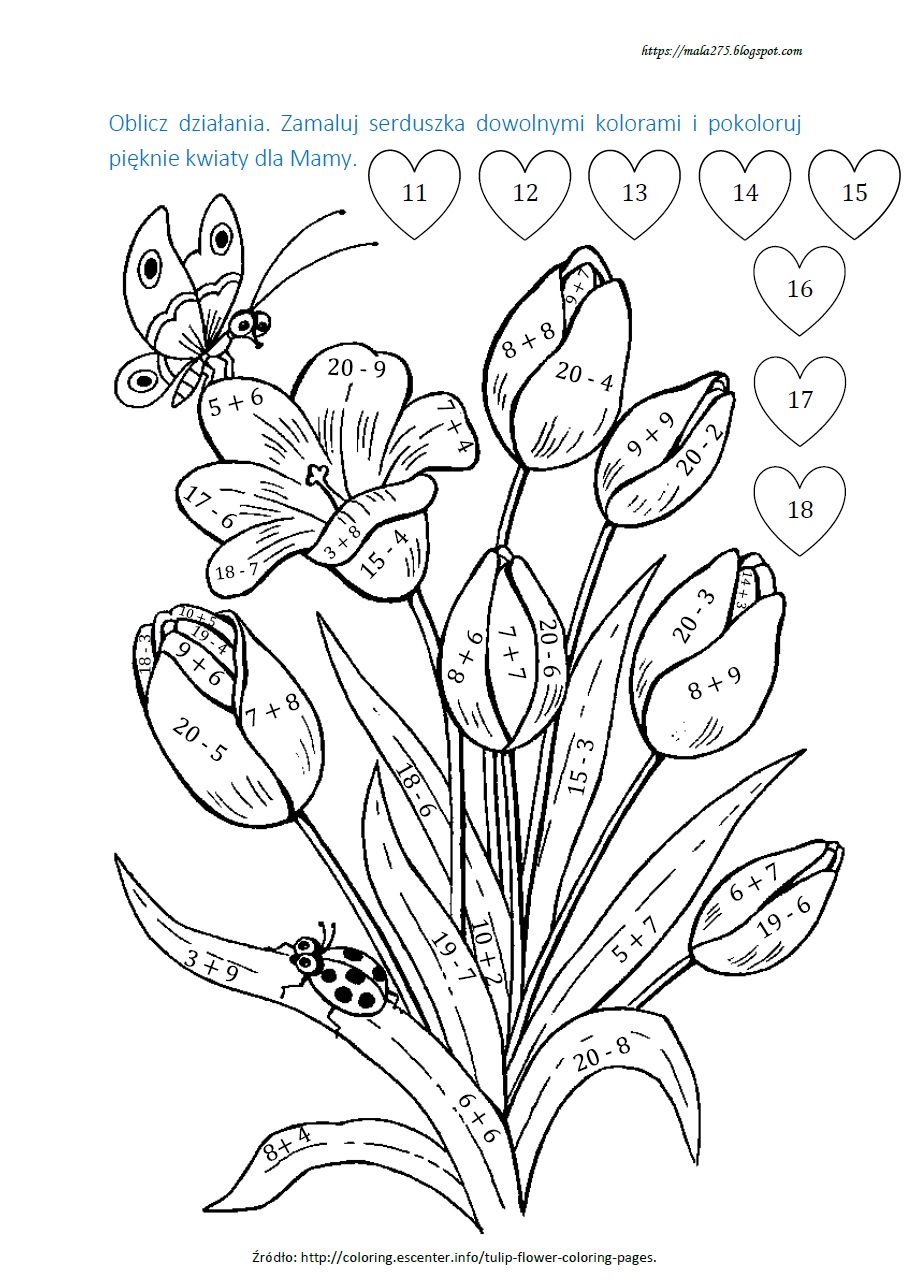 W wykropkowane miejsca wpiszcie to co wiecie o swojej mamie i pokolorujcie obrazek  .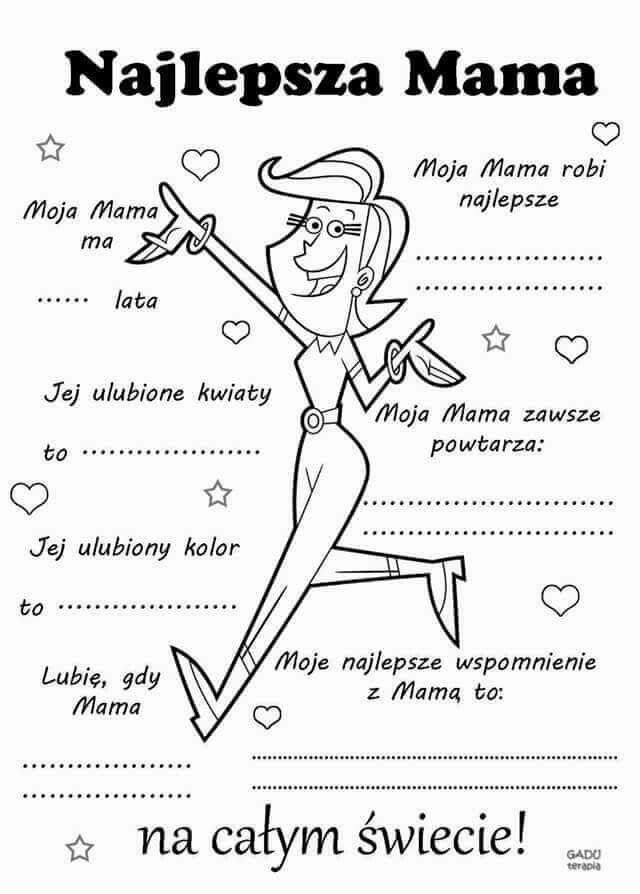 Zadanie dla Klaudii, Konrada i Grzegorza. Pokolorujcie bukiet dla mamy a następną kartę zróbcie zgodnie z poleceniami.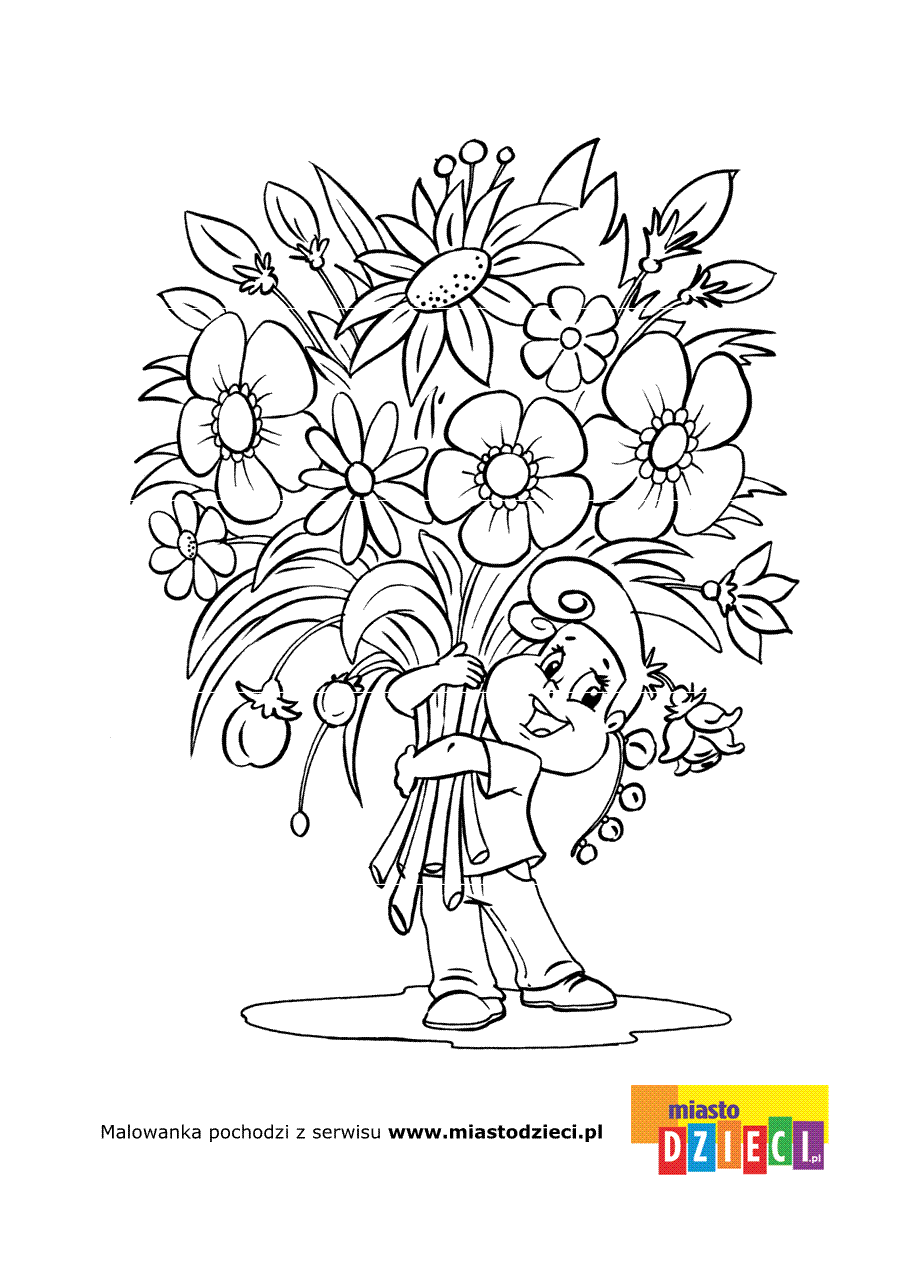 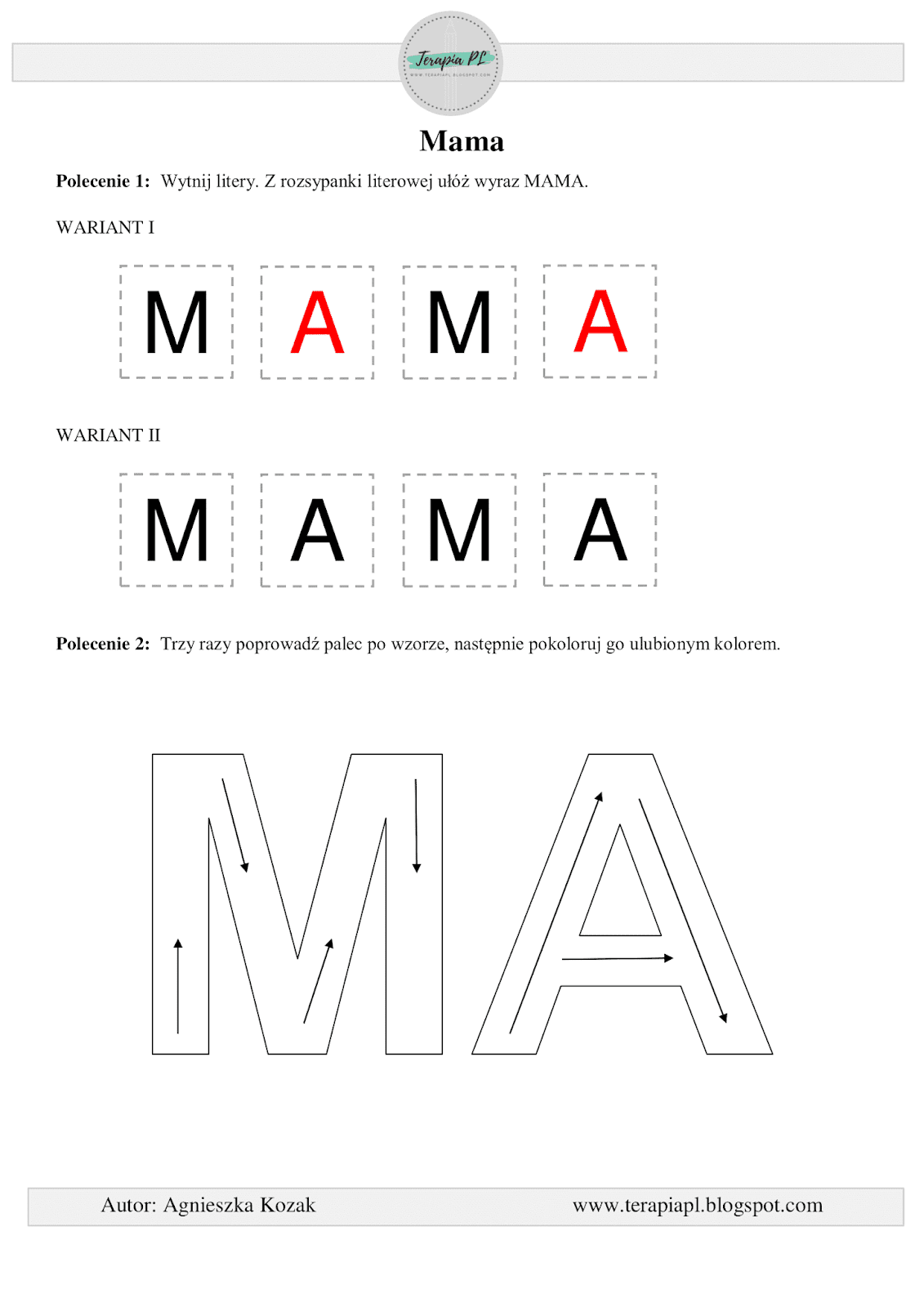 